Code # Course Revision Proposal Form[X]	Undergraduate Curriculum Council  [ ]	Graduate CouncilSigned paper copies of proposals submitted for consideration are no longer required. Please type approver name and enter date of approval.  Email completed proposals to curriculum@astate.edu for inclusion in curriculum committee agenda. 1. Contact Person (Name, Email Address, Phone Number)2. Proposed Starting Term and Bulletin Year for Change to Take Effect3. Current Course Prefix and Number  3.1 – [] Request for Course Prefix and Number change 	If yes, include new course Prefix and Number below. (Confirm that number chosen has not been used before. For variable credit courses, indicate variable range. Proposed number for experimental course is 9. )3.2 – If yes, has it been confirmed that this course number is available for use? 		If no: Contact Registrar’s Office for assistance. 4. Current Course Title 	4.1 – [] Request for Course Title Change	If yes, include new Course Title Below.  If title is more than 30 characters (including spaces), provide short title to be used on transcripts.  Title cannot have any symbols (e.g. slash, colon, semi-colon, apostrophe, dash, and parenthesis).  Please indicate if this course will have variable titles (e.g. independent study, thesis, special topics).5. – [ ] Request for Course Description Change. 	If yes, please include brief course description (40 words or fewer) as it should appear in the bulletin.6. – [ ] Request for prerequisites and major restrictions change.  (If yes, indicate all prerequisites. If this course is restricted to a specific major, which major. If a student does not have the prerequisites or does not have the appropriate major, the student will not be allowed to register).Are there any prerequisites?   If yes, which ones?  Why or why not? Is this course restricted to a specific major?  If yes, which major?	 7. – [ ] Request for Course Frequency Change (e.g. Fall, Spring, Summer).    Not applicable to Graduate courses.		a.   If yes, please indicate new frequency: 8. – [ ] Request for Class Mode Change If yes, indicate if this course will be lecture only, lab only, lecture and lab, activity, dissertation, experiential learning, independent study, internship, performance, practicum, recitation, seminar, special problems, special topics, studio, student exchange, occupational learning credit, or course for fee purpose only (e.g. an exam)?  Please choose one.9. – [ ] Request for grade type changeIf yes, what is the grade type (i.e. standard letter, credit/no credit, pass/fail, no grade, developmental, or other [please elaborate])10. Is this course dual listed (undergraduate/graduate)?     	a.   If yes, indicate course prefix, number and title of dual listed course.11. Is this course cross listed?  (If it is, all course entries must be identical including course descriptions. Submit appropriate documentation for requested changes. It is important to check the course description of an existing course when adding a new cross listed course.)If yes, please list the prefix and course number of cross listed course.Are these courses offered for equivalent credit? 			Please explain.   12. Is this course change in support of a new program?   a.    If yes, what program? 13. Does this course replace a course being deleted? a.    If yes, what course?14. Will this course be equivalent to a deleted course or the previous version of the course?    a.    If yes, which course?15. Does this course affect another program?  If yes, provide contact information from the Dean, Department Head, and/or Program Director whose area this affects.16. Does this course require course fees?  	If yes: Please attach the New Program Tuition and Fees form, which is available from the UCC website.Revision Details17. Please outline the proposed revisions to the course. Include information as to any changes to course outline, special features, required resources, or in academic rationale and goals for the course. We are changing the course prefix from ARTH to ARTM18. Please provide justification to the proposed changes to the course.  The course will be the capstone for the Museum Studies Certificate and we feel that its significance as part of the certificate is better reflected if it has the same ARTM prefix as ARTM 4023 (Museum Fundamentals I) and ARTM 4033 (Museum Fundamentals II).19. Do these revisions result in a change to the assessment plan?	[] 	*If yes: Please complete the Assessment section of the proposal on the next page. 	*If no: Skip to Bulletin Changes section of the proposal. *See question 19 before completing the Assessment portion of this proposal. AssessmentUniversity Outcomes20. Please indicate the university-level student learning outcomes for which this new course will contribute. Check all that apply.Relationship with Current Program-Level Assessment Process21.  What is/are the intended program-level learning outcome/s for students enrolled in this course?  Where will this course fit into an already existing program assessment process? 22. Considering the indicated program-level learning outcome/s (from question #23), please fill out the following table to show how and where this course fits into the program’s continuous improvement assessment process. For further assistance, please see the ‘Expanded Instructions’ document available on the UCC - Forms website for guidance, or contact the Office of Assessment at 870-972-2989. 	(Repeat if this new course will support additional program-level outcomes) Course-Level Outcomes23. What are the course-level outcomes for students enrolled in this course and the associated assessment measures? Bulletin Changes2018-2018 ASU-J Undergraduate Bulletin page 206Major in Art Bachelor of Arts
Emphasis in Art History
A complete 8-semester degree plan is available at http://registrar.astate.edu/. 2018-2018 ASU-J Undergraduate Bulletin page 472ARTH 3013. Egyptian and Near Eastern Art and Architecture Survey of ancient Egypt and the Near East within their cultural and historic contexts from the Neolithic period to Alexander the Great; issues related to cultural heritage policy, preservation, and the art market. Prerequisites, junior level standing; or permission of instructor. Fall, even. ARTH 3023. Greek and Roman Art and Architecture Survey of the Greco-Roman cultural tradition from the emergence of urban centers in Athens and Rome to the shift to Medieval culture after the fall of Rome (ca. 1000 BCE – 400 CE). Prerequisites, junior level standing; or permission of instructor. Fall, odd. ARTH 3033. Late Antique and Eastern Mediterranean Art and Architecture Survey of Late Antique and Medieval artistic traditions of Judaism, early Christianity, and Islam, focusing on the relationship between style, political context, and religious devotion. Prerequisites, junior level standing; or permission of instructor. Spring, even. ARTH 3043. Asian Art and Architecture SurveyoftheartandarchitectureofAsia,fromtheNeolithic period to today, focusing on the relationship between style and cultural exchange. Prerequisites, junior level standing; or permission of instructor. Fall, odd. ARTH 3053. Medieval and Renaissance Art and Architecture Formation and development of art and architecture from the Carolingian period to the end of the Renaissance, focusing on how style was affected by historical context and changing religious practices. Prerequisites, junior level standing; or permission of instructor. Spring, odd. ARTH 3063. Baroque and Rococo Art and Architecture Survey of art and architecture im- mediately following the Renaissance, focusing on the political and cultural developments that influenced the period. Prerequisites, junior level standing; or permission of the instructor. Fall, even. ARTH 3073. Nineteenth Century Art and Architecture Global survey of major artists and works of art, focusing on Europe and America from the 1780s to the end of the nineteenth century. Prerequisites, junior level standing; or permission of instructor. Fall, odd. ARTH 3083. Twentieth Century Art and Architecture Global survey of major artists and works of art with a focus on Europe and America in the twentieth century. Prerequisites, junior level standing; or permission of instructor. Spring, even. ARTH 3093. Global Contemporary Art 1980 to Present Global survey of major artists and works of art from 1980 to the present day. Prerequisites, junior level standing; or permission of instructor. Spring, odd. ARTH 3890. Critical Thinking Review Assessment course for BA major in Art (emphasis in Art History) that will review critical thinking and writing skills; must be taken prior to enrollment in 4000-level courses. Restricted to BA in Art, emphasis in Art History majors. Fall, Spring. ARTH 4013. History of the Museum and Collecting History of collecting and the museum as an institution, from private collections in the Dutch Republic to contemporary issues in museology. Prerequisites, junior level standing; or permission of instructor. Fall, even. ARTH 4113. Museum Internship Practical application of art history and training in museology in a professional setting. Prerequisites, junior level standing; or permission of instructor. Fall, Spring. ARTH 4233. Gender and the Body in Modern and Contemporary Art A thematic look at the many ways the human body has been represented in visual culture from the early 19th century to the present day with a focus on both high art and popular culture. Prerequisites, junior level stand- ing; or permission of instructor. Fall, odd. ARTH 430V. Studies in Art History Individual directed study and investigation of pertinent areas in the history of art. May be repeated for credit. Prerequisites, junior level standing; or permission of instructor. Fall, Spring. ARTH 4573. History of Graphic Design A historical overview of visual communication from the origins of printing and typography, through the impact of industrial technology, to the devel- opment of modern graphic design. Prerequisites, a grade of C or better in ARTH 2583 and ARTH 2593; or permission of instructor. Spring, odd. MUSEUM STUDIES (new header - see new course proposals)ARTM 4023.  
Department Curriculum Committee ChairCOPE Chair (if applicable) 
Department Chair: Head of Unit (If applicable)                          
College Curriculum Committee ChairUndergraduate Curriculum Council Chair 
College DeanGraduate Curriculum Committee ChairGeneral Education Committee Chair (If applicable)                         Vice Chancellor for Academic Affairs[ ] Global Awareness[  ] Thinking Critically [  ] Information LiteracyProgram-Level Outcome 1 (from question #23)Assessment MeasureAssessment TimetableWho is responsible for assessing and reporting on the results?Outcome 1Which learning activities are responsible for this outcome?Assessment Measure Instructions Please visit http://www.astate.edu/a/registrar/students/bulletins/index.dot and select the most recent version of the bulletin. Copy and paste all bulletin pages this proposal affects below. Follow the following guidelines for indicating necessary changes. *Please note: Courses are often listed in multiple sections of the bulletin. To ensure that all affected sections have been located, please search the bulletin (ctrl+F) for the appropriate courses before submission of this form. - Deleted courses/credit hours should be marked with a red strike-through (red strikethrough)- New credit hours and text changes should be listed in blue using enlarged font (blue using enlarged font). - Any new courses should be listed in blue bold italics using enlarged font (blue bold italics using enlarged font)You can easily apply any of these changes by selecting the example text in the instructions above, double-clicking the ‘format painter’ icon   , and selecting the text you would like to apply the change to. 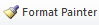 Please visit https://youtu.be/yjdL2n4lZm4 for more detailed instructions.University Requirements: See University General Requirements for Baccalaureate degrees (p. 41) First Year Making Connections Course: Sem. Hrs. ART 1013, Design I Making Connections - General Education Requirements: Sem. Hrs. See General Education Curriculum for Baccalaureate degrees (p. 84) Students with this major must take the following: MUS 2503, Fine Arts - Music
THEA 2503, Fine Arts - Theatre (Required Departmental Gen. Ed. Option) 35 Language Requirement: Sem Hrs. Foreign Language (French or German Preferred) Students with some experience and proficiency should consult with a member of the language faculty about their readiness for more advanced courses. Proficient students may have up to six semester hours of this requirement waived. No credit will be awarded for courses waived. 6-12 Major Requirements: Grade of “C” or better required for all Major Requirements, including prerequisites. Sem. Hrs. ART 1013, Design I 3 ART 1023, Design II 3 ART 1033, Drawing I 3 ART 1043, Drawing II 3 ARTH 2583, Survey of Art History I 3 ARTH 2593, Survey of Art History II 3 Sub-total 18 Art History Emphasis: Grade of “C” or better required for all ART/ARTH/ARED courses applied to the Bachelor of Arts Degree, including prerequisites. Sem. Hrs. ARTH 2603, Global Art History and Visual Literacy 3 ARTH 2890, Content Knowledge Review 0 Art History 3000-level Time Frame One (select one of the following): ARTH 3013, Egyptian and Near Eastern Art and Architecture
ARTH 3023, Greek and Roman Art and Architecture
ARTH 3033, Late Antique and Eastern Mediterranean Art and Architecture 3 Art History 3000-level Time Frame Two (select one of the following): ARTH 3043, Asian Art and Architecture
ARTH 3053, Medieval and Renaissance Art and Architecture ARTH 3063, Baroque and Rococo Art and Architecture 3 Art History 3000-level Time Frame Three (select one of the following): ARTH 3073, Nineteenth Century Art and Architecture ARTH 3083, Twentieth Century Art and Architecture ARTH 3093, Global Contemporary Art 1980 to Present 3 Art History 3000-level Elective 3 ARTH 3890, Critical Thinking Review 0 Art History 4000-level Elective 3 ARTH 4013, History of the Museum and Collecting 3 ARTH ARTM 4113, Museum Internship 3 ARTH 4894, Advanced Research 4 History Elective 3 